Hayton and Burnby Parish Councilwww.haytonandburnbypc.co.ukTel: 01759 301386  Email; clerk@jigreen.plus.comClerk: Joanna Green, 29 Barmby Road, Pocklington, York, YO42 2DLA meeting of Hayton and Burnby Parish Council will be held on Thusday 1st October  2020  at 7.30pm.As permitted by the Local Authorities (Coronavirus) (Flexibility of Local Authority Police and Crime Panel Meetings) (England and Wales) Regulations 2020 No.392 this meeting will be conducted “online”.  Any members of the public who also wish to attend on this basis please contact the Clerk so that arrangements may be made for them.Joanna Green, clerk to the council.26/9/20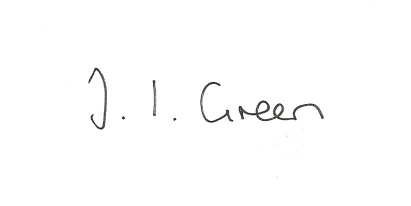 59/20 Welcome and Apologies60/20 Declaration of Interest.  The Parish Councils Code of Conduct. To record any declarations of interest by any member in respect of items on this agenda.61/20 To resolve that the meeting is temporarily suspended to allow for a period of Public Participation 62/20 To approve the minutes of the Parish Council meetings held on 3rd September 2020  .63/20 Clerk's reportBeck and drainageHighways issues/ footpathsWebsiteDefibrillator64/20 Planning - to consider whether or not to support the applications below.Proposal 20/02784/PLF: Erection of an electrical substation to service existing poultry unitLocation: North Farm Thorpe Le Street Road Thorpe Le Street East Riding Of Yorkshire YO42 4LJApplicant: Mr Richard Morley Application type: Full Planning PermissionProposal 20/02921/PLF: Erection of single and two storey extension to rear following removal of existingconservatoryLocation: Eastgil 6 Bridge Cottages Bielby Lane Hayton East Riding Of Yorkshire YO42 1RPApplicant: Mr & Mrs Burton Application type: Full Planning Permission65/20 AccountsBank balance						£ 10,365.15To approve the payments below:Clerk's salary and allowance September			£145.0066/20 CorrespondenceRural Services Network bulletinsHumberside Police newslettersCrime prevention panel - new inspector at GooleNational Police Crime Commissioners - Public Survey on Roads PolicingHumber and Wolds Rural Action - membership renewal (£25)Envirofriendly recycling -request for textile recycling bank67/20 Councillors reports68/20 Date of next meeting 